План-график публичных обсуждений Управления Россельхознадзора по Республике Мордовия и Пензенской области на 2019 годУТВЕРЖДАЮ:Руководитель Управления Россельхознадзора по Республике Мордовия и Пензенской области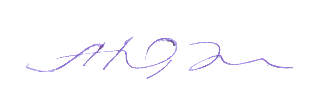                                                                           ______________ А.Н. Федонин
«18» декабря 2018 г.Форма публичного мероприятия/форматТематика публичного мероприятияДата проведения публичного мероприятияМесто проведения публичного мероприятияОтветственный за организацию мероприятия, контактыРегистрация участников (посредством электронной почты, по телефону, на сайте Управления, в день проведения мероприятия)Обратная связьПубличные обсуждения/офлайнРезультаты правоприменительной практики, руководства по соблюдению обязательных требований12.02.2019 г.Управление Россельхознадзора по Республике Мордовия и Пензенской области, г. Саранск,ул. Коммунистическая, д.50 (актовый зал, 5 этаж)Руководитель Федонин А.Н.8(8342)47-18-38,24-08-82 e-mail: kumaneva@ursn-rm.rubuhrm@mail.ru8 (8342) 47-18-38, Форма для регистрации участников публичного мероприятия12.02.2019 г. с 10 ч. 00 мин. до 11 ч. 00 мин.Вопросы (обращения), замечания и комментарии к докладам, выносимые на публичные мероприятияПубличные обсуждения/офлайнРезультаты правоприменительной практики, руководства по соблюдению обязательных требований13.02.2019 г.Управление Россельхознадзора по Республике Мордовия и Пензенской области, г. Пенза,ул. Спартаковская, д.9 (актовый зал, 1 этаж)Руководитель Федонин А.Н.8(8342)47-18-38,24-08-82 e-mail: kumaneva@ursn-rm.ruoxota_pnz@mail.ru8(8412) 62-97-57,Форма для регистрации участников публичного мероприятия13.02.2019 г. с 10 ч. 00 мин. до 11 ч. 00 мин. Вопросы (обращения), замечания и комментарии к докладам, выносимые на публичные мероприятияФорма публичного мероприятия/форматТематика публичного мероприятияДата проведения публичного мероприятияМесто проведения публичного мероприятияОтветственный за организацию мероприятия, контактыРегистрация участников (посредством электронной почты, по телефону, на сайте Управления, в день проведения мероприятия)Обратная связьСеминар/офлайнТребования по использованию и охране земель сельскохозяйственного назначения в Российской Федерации. Взаимодействие органов государственного земельного надзора и органов исполнительной власти Пензенской области04.04.2019 г.Управление Россельхознадзора по Республике Мордовия и Пензенской области,г. Пенза,ул. Спартаковская, д.9 (актовый зал, 1 этаж)Заместитель руководителя Пирумов Б.И.,8 (8412) 62-97-57, 62-97-49e-mail: oxota_pnz@mail.rupenza58zemkontrol@yandex.ru8 (8412) 62-91-29, Форма для регистрации участников публичного мероприятия04.04.2019 г.с 10 ч. 00 мин. до 11 ч. 00 мин. Вопросы (обращения), замечания и комментарии к докладам, выносимые на публичные мероприятияПубличные обсуждения/офлайнРезультаты правоприменительной практики, руководства по соблюдению обязательных требований23.04.2019 г.Управление Россельхознадзора по Республике Мордовия и Пензенской области, г. Саранск,ул. Коммунистическая, д.50 (актовый зал, 5 этаж)Руководитель Федонин А.Н.8 (8342)47-18-38,24-08-82 e-mail: kumaneva@ursn-rm.rubuhrm@mail.ru8 (8342) 47-18-38,Форма для регистрации участников публичного мероприятия23.04.2019 г.с 10 ч. 00 мин. до 11 ч. 00 мин. Вопросы (обращения), замечания и комментарии к докладам, выносимые на публичные мероприятияПубличные обсуждения/офлайнРезультаты правоприменительной практики, руководства по соблюдению обязательных требований24.04.2019 г.Управление Россельхознадзора по Республике Мордовия и Пензенской области,г. Пенза,ул. Спартаковская, д.9 (актовый зал, 1 этаж)Руководитель Федонин А.Н.8 (8342)47-18-38,24-08-82 e-mail: kumaneva@ursn-rm.ruoxota_pnz@mail.ru8 (8412) 62-97-57,Форма для регистрации участников публичного мероприятия24.04.2019 г.с 10 ч. 00 мин. до 11 ч. 00 мин. Вопросы (обращения), замечания и комментарии к докладам, выносимые на публичные мероприятияФорма публичного мероприятия/форматТематика публичного мероприятияДата проведения публичного мероприятияМесто проведения публичного мероприятияОтветственный за организацию мероприятия, контактыРегистрация участников (посредством электронной почты, по телефону, на сайте Управления, в день проведения мероприятия)Обратная связьСеминар/офлайнЭкспорт подконтрольной государственному ветеринарному надзору продукции в зарубежные страны. Порядок обследования и регистрации хозяйствующих субъектов.18.06.2019 г.Управление Россельхознадзора по Республике Мордовия и Пензенской области, г. Саранск,ул. Коммунистическая, д.50 (актовый зал, 5 этаж)Заместитель руководителяДавыдов Н.А.,8 (8342) 47-55-28, 24-52-99e-mail:  prohorova@ursn-rm.ruprohorova@ursn-rm.ru8 (8342) 24-12-10Форма для регистрации участников публичного мероприятия18.06.2019 г.с 10 ч. 00 мин. до 11 ч. 00 мин. Вопросы (обращения), замечания и комментарии к докладам, выносимые на публичные мероприятияПубличные обсуждения/офлайнРезультаты правоприменительной практики, руководства по соблюдению обязательных требований23.07.2019 г.Управление Россельхознадзора по Республике Мордовия и Пензенской области, г. Саранск,ул. Коммунистическая, д.50 (актовый зал, 5 этаж)Руководитель Федонин А.Н.8(8342)47-18-38,24-08-82 e-mail: kumaneva@ursn-rm.rubuhrm@mail.ru8 (8342) 47-18-38,Форма для регистрации участников публичного мероприятия23.07.2019  г.с 10 ч. 00 мин. до 11 ч. 00 мин.  Вопросы (обращения), замечания и комментарии к докладам, выносимые на публичные мероприятияПубличные обсуждения/офлайнРезультаты правоприменительной практики, руководства по соблюдению обязательных требований24.07.2019 г.Управление Россельхознадзора по Республике Мордовия и Пензенской области, г. Пенза,ул. Спартаковская, д.9 (актовый зал, 1 этаж)Руководитель Федонин А.Н.8(8342)47-18-38,24-08-82 e-mail: kumaneva@ursn-rm.ru oxota_pnz@mail.ru8(8412) 62-97-57, Форма для регистрации участников публичного мероприятия24.07.2019 г.с 10 ч. 00 мин. до 11 ч. 00 мин.Вопросы (обращения), замечания и комментарии к докладам, выносимые на публичные мероприятияФорма публичного мероприятия/форматТематика публичного мероприятияДата проведения публичного мероприятияМесто проведения публичного мероприятияОтветственный за организацию мероприятия, контактыРегистрация участников (посредством электронной почты, по телефону, на сайте Управления, в день проведения мероприятия)Обратная связьПубличные обсуждения/офлайнРезультаты правоприменительной практики, руководства по соблюдению обязательных требований15.10.2019 г.Управление Россельхознадзора по Республике Мордовия и Пензенской области, г. Саранск,ул. Коммунистическая, д.50 (актовый зал, 5 этаж)Руководитель Федонин А.Н.8(8342)47-18-38,24-08-82 e-mail: kumaneva@ursn-rm.rubuhrm@mail.ru8 (8342) 47-18-38,Форма для регистрации участников публичного мероприятия15.10.2019 г.с 10 ч. 00 мин. до 11 ч. 00 мин.Вопросы (обращения), замечания и комментарии к докладам, выносимые на публичные мероприятияПубличные обсуждения/офлайнРезультаты правоприменительной практики, руководства по соблюдению обязательных требований16.10.2019 г.Управление Россельхознадзора по Республике Мордовия и Пензенской области, г. Пенза,ул. Спартаковская, д.9 (актовый зал, 1 этаж)Руководитель Федонин А.Н.8(8342)47-18-38,24-08-82 e-mail: kumaneva@ursn-rm.ru oxota_pnz@mail.ru8(8412) 62-97-57, Форма для регистрации участников публичного мероприятия16.10.2019 г.с 10 ч. 00 мин. до 11 ч. 00 мин.Вопросы (обращения), замечания и комментарии к докладам, выносимые на публичные мероприятия